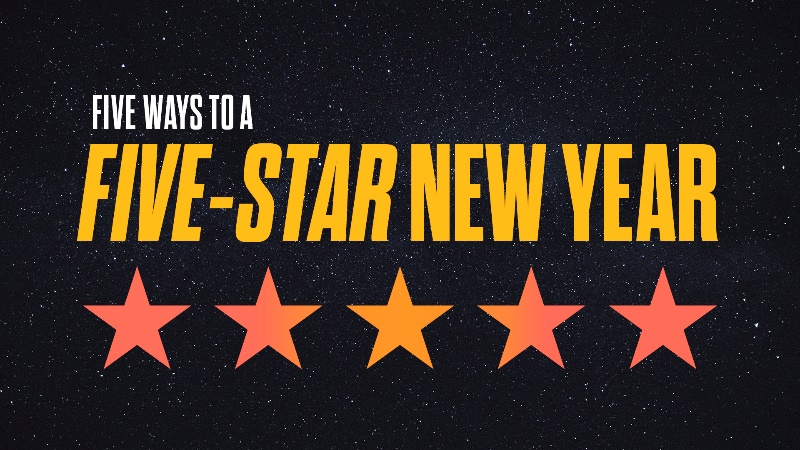 Margin DaySTUDY GUIDEDo you have a regular day of rest in your week? What day is it? Is it a day where there is nothing  you “ought” to do?What would you have to do during the week to make one day a real “Margin Day”?What is your favorite way to celebrate God and His creation?